４．学習指導案について授業を行うに当たっては、児童生徒に「どのような力を付けたいか」を明確にした上で、そのための学習指導の内容や進め方を綿密に考えていく必要があります。その授業の設計図となるのが学習指導案です。分かりやすい言葉で、具体的に、児童生徒の学習活動を中心に記述することが大切です。(1)　学習指導案作成の目的ア．授業の設計図として授業内容を考える際には、まず、児童生徒の実態を踏まえて、年間の指導と評価の計画に基づき系統的に単元（題材）ごとの目標を考えていきます。そして、その単元（題材）の目標を達成するために１時間ごとの授業の目標を設定し、どういった内容をどのような学習活動を通して指導するのかを検討します。そうして検討した内容を、単元（題材）の目標、単元（題材）の指導と評価の計画、本時の展開などの項目ごとに記述するのが学習指導案です（項目の数や内容は、校種・教科等・領域や目的などにより増減することがあります。この節では、基本的な項目を例示します）。    イ．研究授業の際の資料として 初任者研修や校内研修などで公開授業を行う際などには、授業のねらいや工夫点、参観の観点など、参観者に予め知ってもらいたいことを記述します。 中学校や高等学校では、他教科の教員が参観することもあります。そういった場合でも学習内容と学習活動の経過が明確に分かるように、できるだけ専門的な用語は避け、平易な表現を用いましょう。 授業後の研究討議会では、児童生徒に関する授業記録とともに、学習指導案を活用して授業についての討議を行うことも有効です。　　ウ．授業実践の記録として 授業後は、児童生徒の反応や学習の結果など、あるいは自分自身の指示や発問などを振り返り、成果や課題を明らかにすることが大切です。 その際に、授業で使用した教材・教具や児童生徒の学習結果（ノートやプリントのコピー、板書の写真等）とともに学習指導案をファイリングすることで授業実践の　記録となります。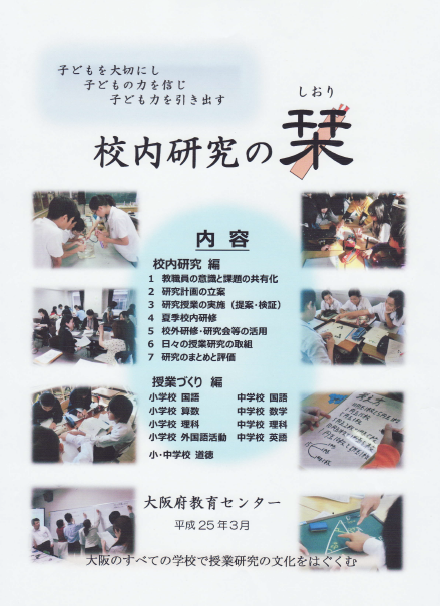  研究授業の後などには、他の教員が収集した授業中の記録（画像記録、児童生徒の学習・発言記録やＳ－Ｔ分析グラフ（１）など）と一緒に保存しておくことで、今後の授業づくりに活用できます。このことは自身の授業改善に大変有効であり、授業力の向上につながります。Ｓ－Ｔ分析グラフ（１）……「校内研究の栞」（大阪府教育センター／平成25年3月）を参照(2)　学習指導案の内容学習指導案として決まった様式はありません。大切なことは学習指導要領に基づき、単元（題　　材）や本時の目標を達成するための学習内容や学習活動を分かりやすく示すということです。 また、育成をめざす資質・能力を示し、学習評価についても記述することにより、指導と評価の一体化を図ることも重要です。(3)　学習指導案の作成（例） 学習指導案作成上、考慮すべき３つのポイント①「ねらい（付けるべき力）」と「願い（付けたい力）」を明確にする。② 単元（題材）全体の学習指導を見通した上での本時の位置付けを示す。③ 指導と評価の一体化を具現化する「指導場面」「評価方法」等を記す。○○○○立○○○学校指導者　　○○○○○１．日　時　　　　　○○○○年○月○日（〇）第○時限２．場　所　　　　　本館○階　第○学年○組教室３．学年・組　　　　第○学年○組（○○名）４．単元（題材）名　　　　○○○○○   　 使用図書は、教科書：○○○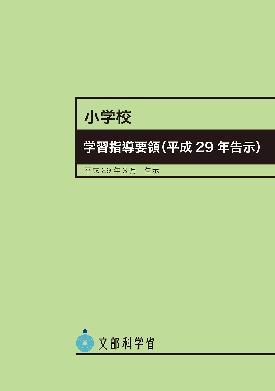 ５．単元（題材）の目標学習指導要領（文部科学省）６．教材観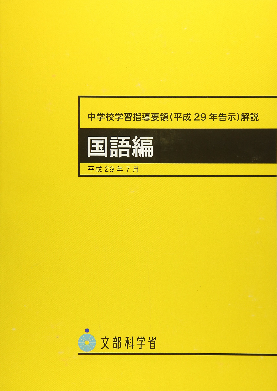 学習指導要領解説（文部科学省）７．児童観・生徒観８．指導観９．単元（題材）の評価規準　　　　　　　　【教科等による違いはあるが、語尾表現はおおむね下表の通り】※高等学校における職業教育を主とする専門学科においては「知識・技術」となります。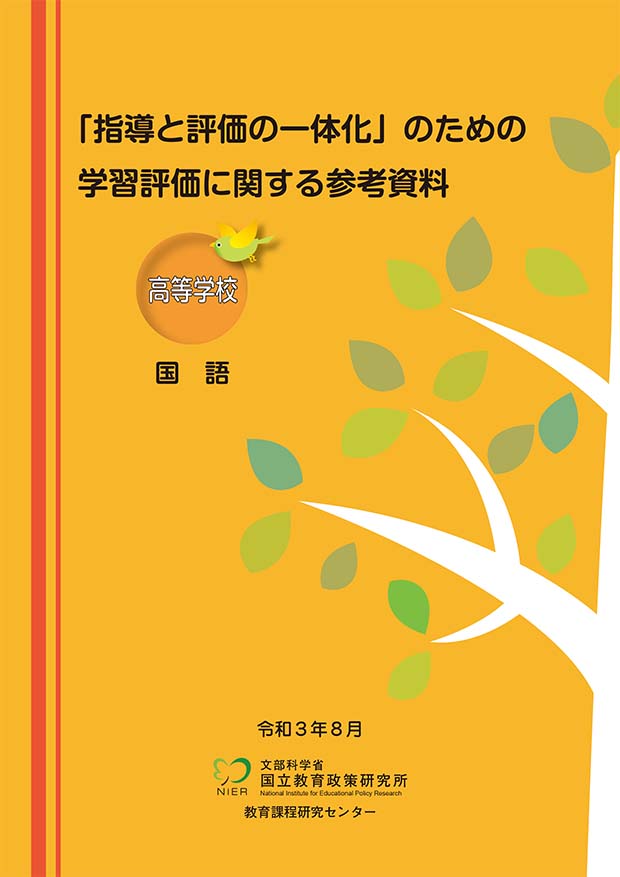 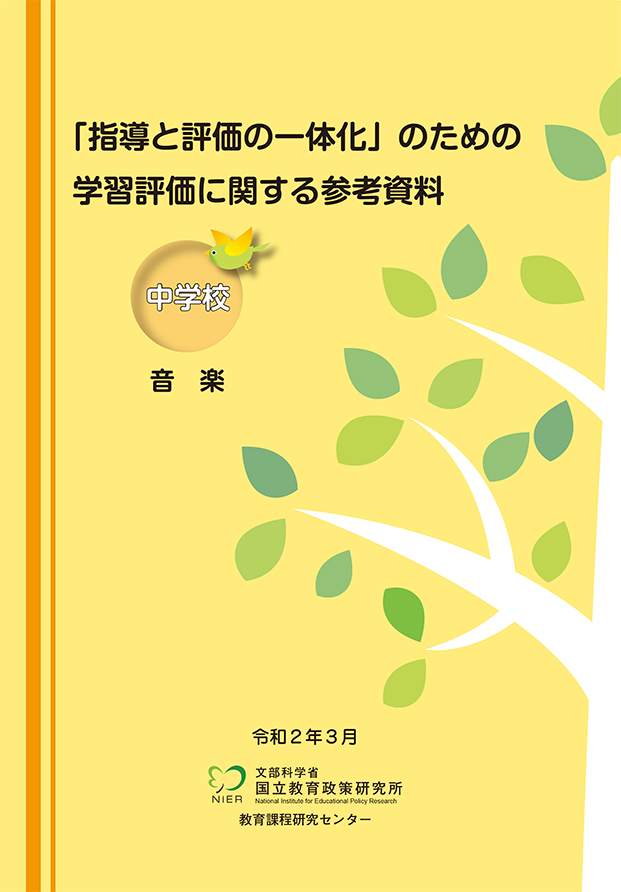 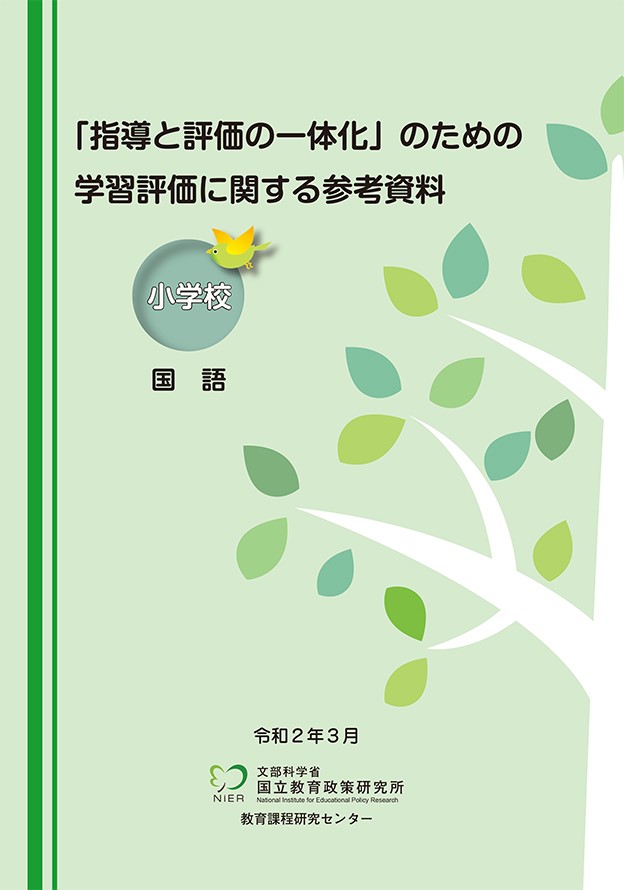 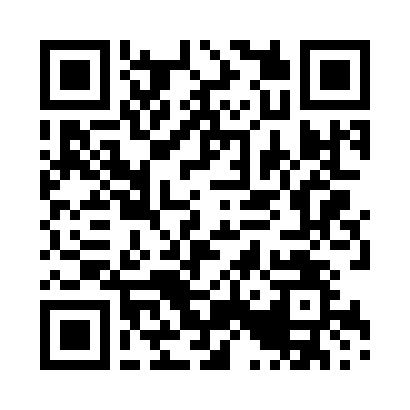 10. 単元（題材）の指導と評価の計画（全◎時間）11．本時の展開　(1) 本時の目標　　　　　　　　　～表現することができる。　(2) 本時の評価規準　　　　　　　　～について考えをまとめている。【思考・判断・表現】　(3)　本時の準備物　　　（例）　ピクチャーカード（絵カード）指導者が作成したモデル文パソコン・プロジェクター　等 (4)　本時の学習過程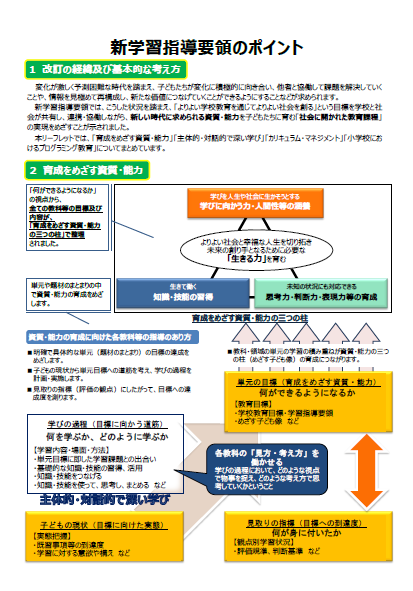 どのような授業の実現をめざすのかについては、手引きの「【６】指導にかかわること」の「２．授業づくり」や、大阪府教育センターWebページの資料を、ぜひ参照してください。子どもの思考の流れにそった学習の過程になるように、単元（題材）の指導と評価の計画や本時の学習過程を考えながら学習指導案を作成しましょう。そのためには、【予想される児童生徒の反応】や、【おおむね満足できる状況】を具体的に想定して記述することが大切です。・「学習指導要領（平成29年告示）のポイント」「学習指導要領(平成29年告示)のポイント【評価編】」（小中学校）・目標に準拠した観点別学習状況の評価（高等学校）大阪府教育センター　教職員のためのページ　教材・資料等　http://wwwc.osaka-c.ed.jp/category/forteacher/teachers_1.html知識・技能※思考・判断・表現主体的に学習に取り組む態度～理解している。～身に付けている。　　　　　　　　　　など～ついて考えをまとめている。～表現している。　　　　　　　　　　　など～生かそうとしている。～使おうとしている。　　　　　　　　　など時学習内容主な評価規準【観点】・評価方法等第１時○　～～～○　～を身に付けている。【知識・技能】（ノート）第●時本時○　～を考える。○　～ついて考えをまとめている。【思考・判断・表現】（観察・ノート）第●時時間学習内容・学習活動指導上の留意点評価規準（評価方法）○分導入○  ～ ～ ～○ 本時のめあては～○分展開○　 ～を考える。【予想される児童生徒の反応】～～～～～～～～～・●：指導上の留意点★：理解の不十分な子どもへの手だて《机間指導》・ ～ついて考えをまとめている。【思考・判断・表現】（観察・ノート）【おおむね満足できる状況】～～～～～～～～～○分まとめ○学習を振り返る・